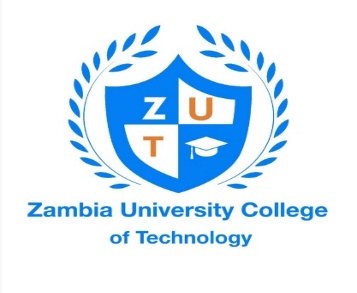 NOTICETO		:	ODL Students (BICTE, BBA, BIT, BCS, BSE, BACC, BPS)FROM 	:	Acting Director-AcademicsDATE	:	8th December, 2023SUBJECT	:	ACTING HOD-EXTENSION STUDIESThis serves to inform you that Mr. Anthony Kinnear has been acting as HOD- Extension Studies from 27th November 2023 and will continue up to 24th January 2024 while I am acting as Director of Academics and as I proceed on leave on 27th December. This is for administrative convenience. I am confident that he will attend to your academic needs.His contact Number:0972029500Email			: akinnear@zut.edu.zmJustine Chilongu0955-917410